Publicado en  el 15/11/2016 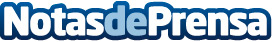 'Source', el panel que genera agua potable en lugar de electricidadLa escasez de agua potable es hoy por hoy uno de los problemas más importantes en nuestro planeta. Con esto en mente es como surge 'Source', un panel solar creado por la startup Zero Mass Water que tiene como objetivo extraer la humedad del aire para condensarla y así ofrecer agua potable.Datos de contacto:Nota de prensa publicada en: https://www.notasdeprensa.es/source-el-panel-que-genera-agua-potable-en Categorias: Ecología Dispositivos móviles Premios Innovación Tecnológica http://www.notasdeprensa.es